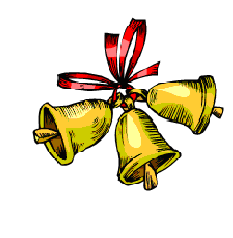 выпуск №1 (2018 – 2019 уч.год)- В КАЛЕЙДОСКОПЕ ШКОЛЬНЫХ ДЕЛ-Ранним сентябрьским утромПраздничным и веселымМы поступаем мудро,Дверь открывая школы.Долгожданный день насталЧтобы больше ты узнал,Школа дверь открыть должна,Заждалась тебя она.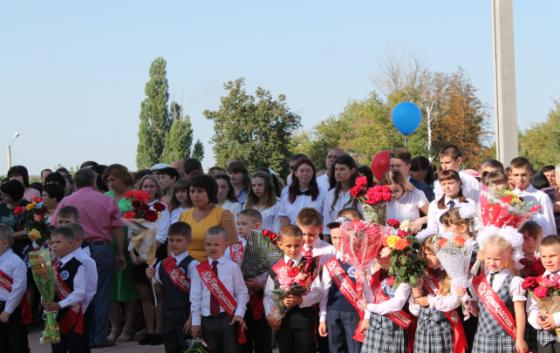 1 сентября – начало нового учебного года, новых встреч с удивительным миром знаний. С волнением и трепетом мы снова входим в свой любимый светлый класс, садимся за парту, будем писать на школьной доске бесконечные формулы, примеры... Всё повторится снова: уроки и перемены, будни и праздники, привычные школьные звонки.Первое сентябрьское утро несёт с собой что-то новое, ведя нас по неизведанным дорогам знаний. Это начало большого школьного пути для первоклассников и старт последнему учебному году для одиннадцатиклассников.Поздравить в этот день первоклассников, и тех, для кого это День Знаний последний в школе, для 11-классников, пришли глава администрации Митрофановского поселения Приколотин В.И., председатель Совета ветеранов Рыбалкин В.И., настоятель храма А. Невского иерей Димитрий и др. И, конечно же, не обошлось без сказочных героев! В этот раз к первоклассникам пришла Баба- Яга. Она пожелала всем ученикам и педагогам успешного учебного года, а праздник  продолжился музыкальными номерами. А в завершении праздника  будущие выпускники, 11 класса, проводили первоклашек на их первый в жизни школьный урок.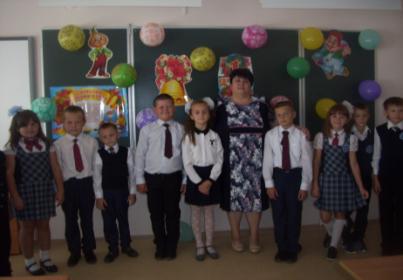 «День Знаний – 2018»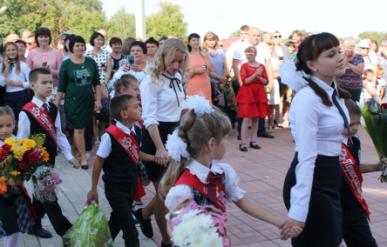 «…начнется наша школьная дорога»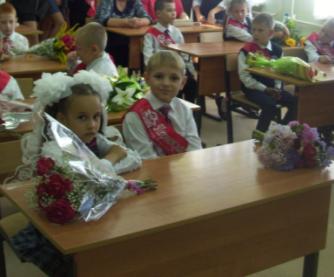 «Мы теперь не просто дети, мы теперь – ученики!»***********«Готов к труду и обороне!» и «Безопасность в твоей жизни» - именно этим темам был посвящен единый классный час, в котором приняли участие все ребята нашей школы. Ребята готовили материалы об истории возникновения комплекса ГТО, рассуждали о ценностях здорового образа жизни, изучали нормативы сдачи ГТО. В завершении мероприятий начальник ПЧ-68  вручил всем учащимся были памятки о пожарной и газовой безопасности.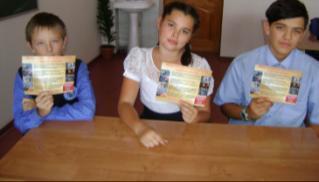 Учредитель и издатель – Совет старшеклассников МБОУ Митрофановская СОШ Куратор: Плохих Надежда Викторовна  Главный редактор: Кодацкая Елизавета,11 «А» классКорреспонденты: Головенко С., Мирошникова А., Сотников М., Гринева В. Фотокорреспонденты: Калюжная Ксения, Дьякова Ольга.Верстка и дизайн: Гостева Ю., Ракшина М.,Пойда А., Дьякова О., Зубкова С.Адрес редакции: МБОУ Митрофановская  СОШ, кабинет №207 e-mail  mitrscho@yandex.ruЮные поэты МБОУ Митрофановской школы! Вы сможете размещать  свои стихотворения, удивительные рассказы, истории! Наша газета поможет раскрыть все ваши творческие способности, и продемонстрировать их всей школе!